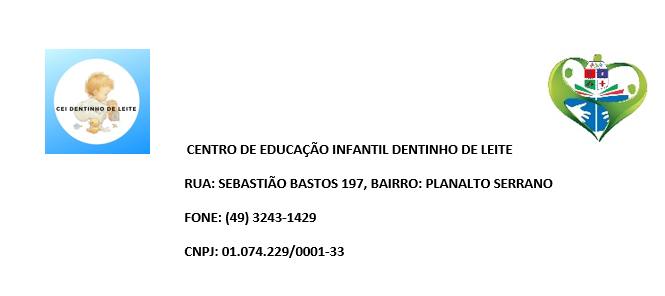                                    MATERNAL I